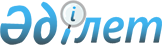 Штат санының лимиттерін бекіту туралы
					
			Күшін жойған
			
			
		
					Қазақстан Республикасы Үкіметінің қаулысы 1999 жылғы 21 қыркүйек N 1433. Қаулының күші жойылды - ҚР Үкіметінің 2005 жылғы 5 наурыздағы N 214 қаулысымен.

      "Қазақстан Республикасының Үкiметi туралы" Қазақстан Республикасының 1995 жылғы 18 желтоқсандағы Конституциялық  заңына  сәйкес Қазақстан Республикасының Үкiметi қаулы етеді:  

      1-3. <*>  

       ЕСКЕРТУ. 1-3-тармақтардың күші жойылды - ҚР Үкіметінің 2001.02.09. N 214  қаулысымен . 

      4. Құпия. 

      5. <*>  

       ЕСКЕРТУ. 5-тармақтың күші жойылды - ҚР Үкіметінің 2001.02.09. N 214 қаулысымен . 

      6. "Қазақстан Республикасы Төтенше жағдайлар жөніндегі агенттігі органдарының және ведомстволық бағыныстағы ұйымдары мен жергілікті атқарушы органдары қызметкерлерінің шекті штаттық санын бекіту туралы" Қазақстан Республикасы Үкіметінің 1998 жылғы 6 қазандағы N 1006 қаулысына мынадай өзгерістер енгізілсін: 

      көрсетілген қосымшаға 1-қосымшада: 

      "Орталық органның аппараты 135" 

      "Аумақтық органдардың аппараты 1369" деген жолдар алынып тасталсын; 

      "Жиыны" деген жолдағы "3302" деген сан "1798" деген санмен ауыстырылсын. 

      7. Қосымшаға сәйкес Қазақстан Республикасы Үкіметінің кейбір шешімдерінің күші жойылды деп танылсын. 

      8. Осы қаулы қол қойылған күнінен бастап күшіне енеді.        Қазақстан Республикасының 

      Премьер-Министрі                                           Қазақстан Республикасы 

                                                Үкіметінің 

                                        1999 жылғы 21 қыркүйектегі 

                                             N 1433 қаулысымен 

                                                    бекітілген        ЕСКЕРТУ. Қосымша жаңа редакцияда берілген - Қазақстан Республикасы Үкіметінің 1999.11.30. N 1815 қаулысымен.         1999 жылдың 31 желтоқсанына дейін жұмыс істейтін 

         министрліктер, агенттіктер мен ведомстволар 

          қызметкерлерінің штат санының лимиттері 

_________________________________________________________________ 

    N                Атауы                    штат санының лимиті 

_________________________________________________________________ 

      1                  2                             3 

_________________________________________________________________ 

     4 !  !Қазақстан Республикасының Әділет             281 

          !министрлігі 

          !оның ішінде: 

        1) Сот қаулыларын атқару жөніндегі комитет      30 

        2) Тіркеу қызметі комитеті                      30 

        3) Авторлық құқықтар жөніндегі комитет          20                                        Қазақстан Республикасы 

                                             Үкіметінің 

                                      1999 жылғы 21 қыркүйектегі 

                                          N 1433 қаулысымен 

                                                 3-қосымша <*>        ЕСКЕРТУ. Қосымша жаңа редакцияда берілген - Қазақстан Республикасы Үкіметінің 1999.11.30. N 1815  қаулысымен . 

      ЕСКЕРТУ. Қосымшаға өзгеріс енгізілген (3-реттік нөмірі жаңа    редакцияда берілген, біздің тексте жоқ) - Қазақстан Республикасы Үкіметінің 2000.02.17. N 216  қаулысымен . 

      ЕСКЕРТУ. Қосымшаға өзгеріс енгізілген (7-реттік нөміріне, біздің тексте жоқ) - Қазақстан Республикасы Үкіметінің 2000.02.17. N 216 қаулысымен. 

       ЕСКЕРТУ. Қосымшаға өзгеріс енгізілген (1-реттік нөмірі жаңа    редакцияда берілген, біздің тексте жоқ) - Қазақстан Республикасы Үкіметінің 2000.03.21. N 421  қаулысымен .         

      ЕСКЕРТУ. Қосымшаға өзгеріс енгізілген (3 және 21-реттік жолдағы сандар жаңа редакцияда берілген, біздің тексте жоқ) - Қазақстан Республикасы Үкіметінің 2000.07.18. N 1085  қаулысымен . 

      ЕСКЕРТУ. Қосымшаға өзгеріс енгізілген (1-2-реттік нөмірі жаңа  редакцияда берілген, біздің тексте жоқ) - Қазақстан Республикасы Үкіметінің 2000.08.11. N 1235  қаулысымен . 

      ЕСКЕРТУ. Қосымшаның 10-жолына өзгеріс енгізілген, біздің тексте жоқ - Қазақстан Республикасы Үкіметінің 2000.09.05. N 1340  қаулысымен . 

       ЕСКЕРТУ. Қосымшаның 8-жолы жаңа редакцияда, біздің тексте жоқ - Қазақстан Республикасы Үкіметінің 2000.11.03. N 1665  қаулысымен .  

      ЕСКЕРТУ. Қосымшаның 1-жолы өзгерді, біздің тексте жоқ - Қазақстан Республикасы Үкіметінің 2000.12.18. N 1860  қаулысымен . 

      ЕСКЕРТУ. Қосымшаға өзгеріс енгізілген (9-реттік нөміріне, біздің тексте жоқ) - ҚР Үкіметінің 2000.12.28. N 1920  қаулысымен . 

      ЕСКЕРТУ. Қосымшаға өзгеріс енгізілген (12-реттік нөміріне, біздің тексте жоқ) - ҚР Үкіметінің 2001.01.13. N 40  қаулысымен . 

      ЕСКЕРТУ. Қосымшаға өзгеріс енгізілген (6-реттік нөміріне, біздің тексте жоқ) - ҚР Үкіметінің 2001.01.17. N 61  қаулысымен .               2000 жылдың 1 қаңтарынан бастап жұмыс істейтін 

          министрліктер, агенттіктер мен ведомстволар 

            қызметкерлерінің штат санының лимиттері 

_________________________________________________________________ 

    N                Атауы                    штат санының лимиті 

_________________________________________________________________ 

      1                  2                             3 

_________________________________________________________________ 

     4 !  !Қазақстан Республикасының Әділет             287 

          !министрлігі 

          !оның ішінде: 

        1) Сот қаулыларын атқару жөніндегі комитет      30 

        2) Тіркеу қызметі комитеті                      30 

        3) Авторлық құқықтар жөніндегі комитет          20                                           Қазақстан Республикасы 

                                                Үкіметінің 

                                         1999 жылғы 21 қыркүйектегі 

                                              N 1433 қаулысымен 

                                                     бекітілген        ЕСКЕРТУ. Қосымшаға өзгеріс енгізілген (2-реттік нөмірі жаңа    редакцияда берілген, біздің тексте жоқ) - Қазақстан Республикасы Үкіметінің 2000.02.17. N 216  қаулысымен . 

      ЕСКЕРТУ. Қосымшаға өзгеріс енгізілген (5-реттік нөміріне, біздің тексте жоқ) - Қазақстан Республикасы Үкіметінің 2000.05.06. N 683  қаулысымен . 

      ЕСКЕРТУ. Қосымшаның 6-жолы жаңа редакцияда, біздің тексте жоқ - Қазақстан Республикасы Үкіметінің 2000.11.03. N 1665  қаулысымен .        Министрліктер, агенттіктер мен ведомстволардың аумақтық 

         органдары қызметкерлерінің штат санының лимиттері   N                 Атауы                               Штат санының 

                                                          лимиті 

  1                   2                                      3 4       Қазақстан Республикасының Әділет                   696 

        министрлігі 

        бұдан басқа: 

        Қазақстан Республикасы Әділет министрлігінің 

        Сот қаулыларын атқару жөніндегі комитеті           1252 14      Қазақстан Республикасының Еңбек және 

        халықты әлеуметтік қорғау министрлiгi              520 <*>        ЕСКЕРТУ. Қосымша 14-жолмен толықтырылды - ҚР Үкіметінің 2000.12.28. N 1920  қаулысымен .                                          Қазақстан Республикасы 

                                               Үкiметiнiң  

                                        1999 жылғы 21 қыркүйектегi  

                                             N 1433 қаулысына 

                                                     қосымша 

 

                   Қазақстан Республикасы Үкiметiнiң  

                күшi жойылған кейбiр шешiмдерiнiң  

                           Тізбесі        1. "Қазақстан Республикасы орталық атқарушы органдары аппаратының санын және оны ұстауға арналған шығыстарды қысқарту туралы" Қазақстан Республикасы Үкiметiнiң 1996 жылғы 21 қарашадағы N 1425  қаулысы . 

      2. "Қазақстан Республикасы Үкiметiнiң 1996 жылғы 21 қарашадағы N 1425 қаулысына өзгерiстер енгiзу туралы" Қазақстан Республикасы Үкiметiнiң 1997 жылғы 14 ақпандағы N 215  қаулысы .  

      3. "Қазақстан Республикасы Премьер-Министрінiң Кеңсесi туралы" Қазақстан Республикасы Үкiметiнiң 1997 жылғы 17 наурыздағы N 337  қаулысы .  

      4. "Қазақстан Республикасы Үкiметiнiң 1996 жылғы 21 қарашадағы N 1425 және 1996 жылғы 31 желтоқсандағы N 1742 қаулыларына толықтырулар мен өзгерiстер енгiзу туралы" Қазақстан Республикасы Yкiметiнiң 1997 жылғы 5 маусымдағы N 930  қаулысының  1-тармағы.  

      5. "Қазақстан Республикасы Үкiметiнiң 1997 жылғы 17 наурыздағы N 337 қаулысына өзгерiстер енгiзу туралы" Қазақстан Республикасы Үкiметiнiң 1997 жылғы 9 шiлдедегi N 1083  қаулысы .  

      6. "Қазақстан Республикасы Қаржы министрлiгiнiң кейбiр мәселелерi" туралы Қазақстан Республикасы Үкiметiнiң 1997 жылғы 30 қазандағы N 1466  қаулысының  7-тармағы (Қазақстан Республикасының ПҮАЖ-ы, 1998 ж., N 47, 438-құжат).  

      7. "Қазақстан Республикасы Президентiнiң 1997 жылғы 10 қазандағы N 3655 Жарлығын iске асыру мәселелерi" туралы Қазақстан Республикасы Үкiметiнiң 1997 жылғы 12 қарашадағы N 1551  қаулысы .  

      8. "Қазақстан Республикасы Энергетика, индустрия және сауда министрлiгiнiң мәселелерi" туралы Қазақстан Республикасы Үкiметiнiң 1997 жылғы 22 қарашадағы N 1642  қаулысы  (Қазақстан Республикасының ПҮАЖ-ы, 1997 ж., N 51, 470-құжат).  

      9. "Қазақстан Республикасы Үкiметiнiң кейбiр шешiмдерiне өзгерiстер мен толықтырулар енгiзу туралы" Қазақстан Республикасы Үкiметiнiң 1998 жылғы 27 қаңтардағы N 39  қаулысының  1-тармағының жиырма төртiншi - жиырма алтыншы абзацтары (Қазақстан Республикасының ПҮАЖ-ы, 1998 ж., N 3, 14-құжат).  

      10. "Қазақстан Республикасы Үкiметiнiң 1997 жылғы 12 қарашадағы N 1551 қаулысына өзгерiс енгiзу туралы" Қазақстан Республикасы Үкiметiнiң 1998 жылғы 30 қаңтардағы N 55  қаулысы .  

      11. "Қазақстан Республикасы Үкiметiнiң 1997 жылғы 12 қарашадағы N 1551 және 1997 жылғы 22 қарашадағы N 1642 қаулыларына өзгерiстер енгiзу туралы" Қазақстан Республикасы Үкiметiнiң 1998 жылғы 2 ақпандағы N 63  қаулысы  (Қазақстан Республикасының ПҮАЖ-ы, 1998 ж., N 4, 22-құжат).  

      12. "Қазақстан Республикасы Үкiметiнiң кейбiр шешiмдерiне өзгерiстер мен толықтырулар енгiзу туралы" Қазақстан Республикасы Үкiметiнiң 1998 жылғы 24 ақпандағы N 136  қаулысы  (Қазақстан Республикасының ПҮАЖ-ы, 1998 ж., N 7, 38-құжат).  

      13. "Қазпатент" патенттер және тауар белгiлерi жөнiндегi республикалық мемлекеттiк кәсiпорнының мәселелерi" туралы Қазақстан Республикасы Үкiметiнiң 1998 жылғы 25 ақпандағы N 142  қаулысының  1-тармағының төртiншi-он сегiзiншi абзацтары (Қазақстан Республикасының ПҮАЖ-ы, 1998 ж., N 7, 42-құжат).  

      14. "Қазақстан Республикасы Үкiметiнiң кейбiр шешiмдерiне өзгерiстер мен толықтырулар енгiзу туралы" Қазақстан Республикасы Үкiметiнiң 1998 жылғы 9 наурыздағы N 185  қаулысы .  

      15. "Қазақстан Республикасы Үкiметiнiң кейбiр шешiмдерiне өзгерiстер мен толықтырулар енгiзу туралы" Қазақстан Республикасы Үкiметiнiң 1998 жылғы 7 сәуiрдегi N 288  қаулысы  (Қазақстан Республикасының ПҮАЖ-ы, 1998 ж., N 10, 76-құжат).  

      16. "Қазақстан Республикасы Үкiметiнiң 1997 жылғы 12 қарашадағы N 1551 қаулысына өзгерiс енгiзу туралы" Қазақстан Республикасы Үкiметiнiң 1998 жылғы 10 сәуiрдегi N 317  қаулысы  (Қазақстан Республикасының ПҮАЖ-ы, 1998 ж., N 11, 87-құжат).  

      17. "Қазақстан Республикасы Үкiметiнiң кейбiр шешiмдерiне өзгерiстер мен толықтырулар енгiзу туралы" Қазақстан Республикасы Үкiметiнiң 1998 жылғы 22 шiлдедегi N 680  қаулысы  (Қазақстан Республикасының ПYАЖ-ы, 1998 ж., N 23, 200-құжат).  

      18. "Қазақстан Республикасы Ұлттық статистика агенттiгiнiң мәселелерi" туралы Қазақстан Республикасы Үкiметiнiң 1998 жылғы 16 қыркүйектегi N 907  қаулысы  (Қазақстан Республикасының ПҮАЖ-ы, 1998 ж., N 33, 294-құжат).  

      19. "Қазақстан Республикасы Көлiк және коммуникациялар министрлiгi Көлiктiк бақылау комитетiнiң мәселелерi" туралы Қазақстан Республикасы Үкiметiнiң 1998 жылғы 23 желтоқсандағы N 1322  қаулысымен  бекiтiлген Қазақстан Республикасы Үкiметiнiң кейбiр шешiмдерiне өзгерiстер мен толықтырулардың 8, 9-тармақтары (Қазақстан Республикасының ПҮАЖ-ы, 1998 ж., N 49, 444-құжат).  

      20. "Қазақстан Республикасы Үкiметiнiң кейбiр шешiмдерiне өзгерiстер енгiзу және Қазақстан Республикасы Үкiметiнiң 1996 жылғы 19 қарашадағы N 1403 қаулысының күшi жойылды деп тану туралы" Қазақстан Республикасы Үкiметiнiң 1998 жылғы 29 желтоқсандағы N 1348  қаулысымен  бекiтiлген Қазақстан Республикасы Үкiметiнiң кейбiр шешiмдерiне енгiзiлетiн өзгерiстердiң 4-тармағы (Қазақстан Республикасының ПҮАЖ-ы, 1998 ж., N 49, 457-құжат).  

      21. "Қазақстан Республикасы Үкiметiнiң кейбiр шешiмдерiне өзгерiстер мен толықтырулар енгiзу туралы" Қазақстан Республикасы Үкiметiнiң 1999 жылғы 19 қаңтардағы N 31  қаулысымен  бекiтiлген Қазақстан Республикасы Үкiметiнiң кейбiр шешiмдерiне енгiзiлетiн өзгерiстер мен толықтырулардың 8-тармағы (Қазақстан Республикасының ПҮАЖ-ы, 1999 ж., N 1, 9-құжат).  

      22. "Штаттық сан лимитiн бекiту туралы" Қазақстан Республикасы Үкiметiнiң 1999 жылғы 16 ақпандағы N 132  қаулысы .  

      23. "Қазақстан Республикасы Мемлекеттiк кірiс министрлiгiнiң мәселелерi" туралы Қазақстан Республикасы Үкiметiнің 1999 жылғы 25 ақпандағы N 173  қаулысының  2-тармағы.  

      24. "Қазақстан Республикасы Үкiметiнiң 1999 жылғы 16 ақпандағы N 132 қаулысына өзгерiстер енгiзу туралы" Қазақстан Республикасы Үкiметiнiң 1999 жылғы 11 наурыздағы N 222 қаулысы.  

      25. "Қазақстан Республикасы Әділет министрлiгiнiң мәселелерi" туралы Қазақстан Республикасы Үкiметiнiң 1999 жылғы 11 наурыздағы N 223  қаулысының  5-тармағы (Қазақстан Республикасының ПҮАЖ-ы, 1999 ж., N 8, 63-құжат).  

      26. "Азық-түлiк келiсiм-шарт корпорациясы" жабық акционерлiк қоғамының кейбiр мәселелерi туралы" Қазақстан Республикасы Үкiметiнiң 1999 жылғы 21 сәуiрдегi N 443  қаулысының  2-тармағының екiншi-төртiншi абзацтары (Қазақстан Республикасының ПҮАЖ-ы, 1999 ж., N 14, 136-құжат).  

      27. "Қазақстан Республикасы Yкiметiнiң 1999 жылғы 16 ақпандағы N 132 қаулысына өзгерiстер енгiзу туралы" Қазақстан Республикасы Үкiметiнiң 1999 жылғы 27 сәуiрдегi N 480  қаулысы .  

      28. "Қазақстан Республикасы Энергетика, индустрия және сауда министрлiгiнiң штаттық санын ұлғайту туралы" Қазақстан Республикасы Үкiметiнiң 1999 жылғы 19 шiлдедегi N 1001  қаулысының  3-тармағы. 

      29. Қазақстан Республикасы Қаржы министрлігінің Қазынашылық комитеті мен Мемлекеттік мүлік және жекешелендіру комитетінің және олардың аумақтық бөлімшелерінің штат саны лимиттерін бекіту туралы" Қазақстан Республикасы Үкіметінің 1999 жылғы 27 шілдедегі N 1071  қаулысы . 

      30. "Қазақстан Республикасы Шағын бизнесті қолдау жөніндегі агенттігінің штаттық санын ұлғайту туралы" Қазақстан Республикасы Үкіметінің 1999 жылғы 9 тамыздағы N 1112  қаулысының  2-тармағы. 
					© 2012. Қазақстан Республикасы Әділет министрлігінің «Қазақстан Республикасының Заңнама және құқықтық ақпарат институты» ШЖҚ РМК
				